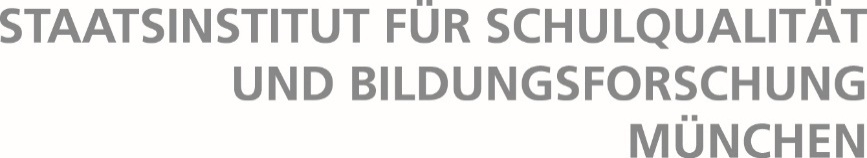 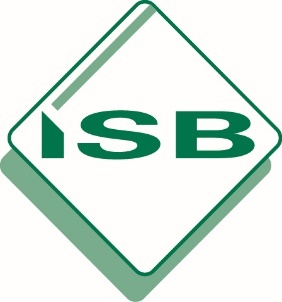 Fachwörterliste Mathematikfür die Klassen zur BerufsvorbereitungDreisatz-, Bruch-, ProzentrechnungMünchen, April 2021Erarbeitet im Auftrag des Bayerischen Staatsministeriums für Unterricht und KultusLeitung des Arbeitskreises:Martina Hoffmann	Staatsinstitut für Schulqualität und 
Bildungsforschung (ISB), MünchenMitglieder des ArbeitskreisesJulia Biermeier	Staatliches Berufsschulzentrum Wasserburg am InnChristina Kühnel	Kaufmännische Berufsschule DeggendorfAndrea Neulinger	Grund- und Mittelschule WaldramViktoria Wiedemann	Staatsinstitut für Schulqualität und 
Bildungsforschung (ISB), MünchenIllustration Viktoria Wiedemann	Staatsinstitut für Schulqualität und 
Bildungsforschung (ISB), MünchenHerausgeber:Staatsinstitut für Schulqualität und BildungsforschungAnschrift:Staatsinstitut für Schulqualität und BildungsforschungAbteilung Berufliche Schulen Schellingstr. 15580797 MünchenTel.: 089 2170-2211Fax: 089 2170-2215Internet: www.isb.bayern.deE-Mail: berufliche.schulen@isb.bayern.deVorwortDie Fachwörterliste Mathematik für die Klassen zur Berufsvorbereitung stellt eine Ergänzung zum Lernbereich Mathematik des Lehrplans für die Berufsvorbereitung dar. Dieser beinhaltet die vier Basismodule:Mathematische Grundstrukturen und Verfahren Grundrechenverfahren und Dreisatz-, Bruch-, ProzentrechnungenMaßeinheiten Größen, Maßzahlen und MaßeinheitenGeometrische Grundlagen Geometrische Konstruktionen und FormenGleichungen und Formeln Termumformungen in anwendungsbezogenen SachsituationenErgänzend bzw. vertiefend umfasst der Lernbereich Mathematik zwei Wahlmodule:Berufsorientierte Mathematik Anwendung in berufsfeldbezogenen und alltagsrelevanten ZusammenhängenDaten und Zufall Daten erheben und bewertenDie Fachwörterliste Mathematik für die Klassen zur Berufsvorbereitung soll den Schülerinnen und Schülern als Nachschlagewerk sowie Lernmaterial dienen. Die bewusst leer gestaltete rechte Spalte bietet die Möglichkeit, den mathematischen Fachbegriff in der Herkunftssprache zu notieren. Ebenso können an dieser Stelle weitere Beispiele aufgelistet und Merkhilfen sowie Querverweise eingefügt werden.In den beiden Materialordnern Kommunizieren und handeln I und II ist der Lernbereich Mathematik integrativ verwirklicht. Daneben stehen weitere Lerneinheiten mit dem Schwerpunkt Mathematik auf dem Themenportal Berufssprache Deutsch und dem Themenportal Berufsvorbereitung an der Berufsschule zum Download zur Verfügung.Dreisatz-, Bruch-, ProzentrechnungDas Beherrschen der Dreisatz-, Bruch- und Prozentrechnung hat eine hohe berufliche Relevanz. Über verschiedene praxisbezogene Aufgabenstellungen üben und vertiefen die Schülerinnen und Schüler ihre diesbezüglichen mathematischen Fähigkeiten.Fachbegriffe der DreisatzrechnungFachbegriffe der BruchrechnungFachbegriffe der Prozentrechnung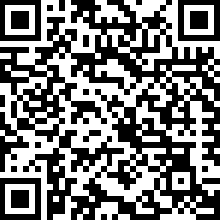 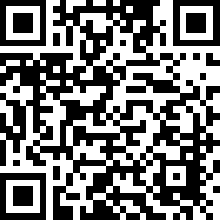 https://www.berufsvorbereitung.bayern.de/lerneinheiten-und-materialien/mathematik/http://www.berufssprache-deutsch.bayern.de/berufsintegration/mathematik/FachbegriffErläuterungder DreisatzDer Dreisatz ist eine Vorgehensweise, um eine Aufgabe in drei Schritten zu lösen.der gerade Dreisatz(der einfache Dreisatz)Wenn ein Wert um einen Faktor größer wird, so wird der andere Wert um denselben Faktor größer und umgekehrt.Man nennt dieses Verhältnis direkt proportional.Beispiel: Eine Tafel Schokolade kostet einen Euro, zwei Tafeln kosten zwei Euro. der umgekehrte DreisatzWenn ein Wert um einen Faktor größer wird, so wird der andere Wert um denselben Faktor kleiner und umgekehrt.Man nennt dieses Verhältnis indirekt proportional.Beispiel: Ein Arbeiter benötigt eine Stunde, zwei Arbeiter brauchen aber nur eine halbe Stunde. FachbegriffErläuterungder BruchBrüche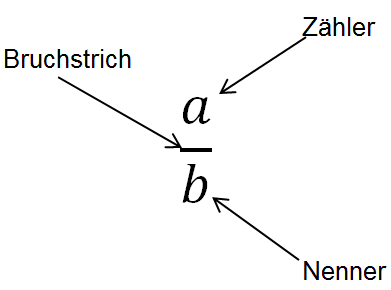 der ZählerZählerder NennerNennerder BruchstrichBruchstriche So sprechen Sie Brüche richtig aus. 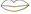 Zahlen ergänzt man am Wortende um die Endung -tel.Beispiele:	 man sagt ein Fünftel		 man sagt ein ZehntelBei Zahlen, die mit dem Buchstaben g enden, wird am Wortende die Endung -stel ergänzt.Beispiele: 	 man sagt fünf Siebzigstel		 man sagt sieben ZwanzigstelAusnahmen: ein Halb und ein Drittel ein Halb: wenn die Zahl 2 im Nenner steht	Beispiele:	 man sagt: ein Halb			 man sagt: drei Halbeein Drittel: wenn die Zahl 3 im Nenner stehtBeispiele:  … man sagt: ein Drittel, zwei Drittel… So sprechen Sie Brüche richtig aus. Zahlen ergänzt man am Wortende um die Endung -tel.Beispiele:	 man sagt ein Fünftel		 man sagt ein ZehntelBei Zahlen, die mit dem Buchstaben g enden, wird am Wortende die Endung -stel ergänzt.Beispiele: 	 man sagt fünf Siebzigstel		 man sagt sieben ZwanzigstelAusnahmen: ein Halb und ein Drittel ein Halb: wenn die Zahl 2 im Nenner steht	Beispiele:	 man sagt: ein Halb			 man sagt: drei Halbeein Drittel: wenn die Zahl 3 im Nenner stehtBeispiele:  … man sagt: ein Drittel, zwei Drittel… So sprechen Sie Brüche richtig aus. Zahlen ergänzt man am Wortende um die Endung -tel.Beispiele:	 man sagt ein Fünftel		 man sagt ein ZehntelBei Zahlen, die mit dem Buchstaben g enden, wird am Wortende die Endung -stel ergänzt.Beispiele: 	 man sagt fünf Siebzigstel		 man sagt sieben ZwanzigstelAusnahmen: ein Halb und ein Drittel ein Halb: wenn die Zahl 2 im Nenner steht	Beispiele:	 man sagt: ein Halb			 man sagt: drei Halbeein Drittel: wenn die Zahl 3 im Nenner stehtBeispiele:  … man sagt: ein Drittel, zwei Drittel…kürzendas KürzenBrüche werden gekürzt, indem man Zähler und Nenner durch die gleiche Zahl teilt.Beispiel: erweiterndas ErweiternBrüche werden erweitert, indem man Zähler und Nenner mit der gleichen Zahl malnimmt.Beispiel: FachbegriffErläuterungSymbol/KurzzeichenFormeldas ProzentProzenteEinheit: %der ProzentsatzProzentsätzeDer Prozentsatz ist das Verhältnis von Prozentwert zu Grundwert. Umgangssprachlich sagt man: von Hundert1 % Beispiel: pder GrundwertGrundwerteDer Grundwert ist das Ganze (100 %).Bei der Prozentrechnung ist der Grundwert die Ausgangsgröße.Gder ProzentwertProzentwerteDer Prozentwert ist der Anteil des Grundwertes.W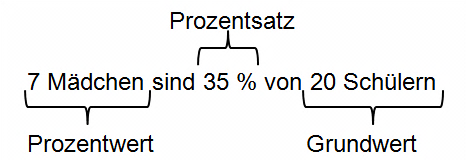 Beispiel: In einer Klasse mit 20 Schülern sind sieben Mädchen. Beispiel: In einer Klasse mit 20 Schülern sind sieben Mädchen. Beispiel: In einer Klasse mit 20 Schülern sind sieben Mädchen. Beispiel: In einer Klasse mit 20 Schülern sind sieben Mädchen. Beispiel: In einer Klasse mit 20 Schülern sind sieben Mädchen. 